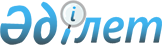 О внесении изменений и дополнения в Указ Президента Республики Казахстан от 5 февраля 2016 года № 190 "О проведении отчетных встреч с населением руководителей центральных исполнительных органов, акимов, ректоров национальных высших учебных заведений"
					
			Утративший силу
			
			
		
					Указ Президента Республики Казахстан от 10 января 2018 года № 622. Утратил силу Указом Президента Республики Казахстан от 3 марта 2022 года № 826.
      Сноска. Утратил силу Указом Президента РК от 03.03.2022 № 826 (вводится в действие со дня его первого официального опубликования).
      ПОСТАНОВЛЯЮ:
      1. Внести в Указ Президента Республики Казахстан от 5 февраля 2016 года № 190 "О проведении отчетных встреч с населением руководителей центральных исполнительных органов, акимов, ректоров национальных высших учебных заведений" (САПП Республики Казахстан, 2016 г., № 14, ст. 53) следующие изменения и дополнение:
      пункт 1 изложить в следующей редакции:
      "1. Руководителям центральных исполнительных органов (за исключением министерств обороны, иностранных дел, оборонной и аэрокосмической промышленности Республики Казахстан) ежегодно в течение второго квартала проводить отчетные встречи с представителями общественности с организацией прямых включений на республиканском телеканале по согласованию с уполномоченным органом в области средств массовой информации и видеоконференцсвязи с регионами, в ходе которых информировать о реализуемых в стране реформах, социально-экономическом развитии, достижении ключевых показателей стратегических планов и задачах по развитию соответствующих отраслей.";
      пункт 5 изложить в следующей редакции:
      "5. Центральным и местным исполнительным органам:
      1) за месяц до даты проведения отчетных встреч публиковать в центральных и региональных печатных средствах массовой информации, на официальных интернет-ресурсах и веб-портале "электронного правительства", в том числе интернет-портале открытых данных, графики проведения отчетных встреч и информацию о способах направления вопросов и предложений населения к предстоящим отчетам;
      2) обеспечить сбор, анализ и ранжирование вопросов и предложений от населения, поступивших за месяц до даты проведения отчетных встреч на интернет-портал открытых данных и блог-платформу первых руководителей центральных и местных исполнительных органов, а также в других формах обращений.";
      дополнить пунктом 5-1 следующего содержания:
      "5-1. Руководителям центральных исполнительных органов не позднее десяти календарных дней со дня завершения отчетной встречи выступить на брифинге Службы центральных коммуникаций для средств массовой информации по итогам проведенных отчетных встреч.".
      2. Настоящий Указ вводится в действие со дня его первого официального опубликования.
					© 2012. РГП на ПХВ «Институт законодательства и правовой информации Республики Казахстан» Министерства юстиции Республики Казахстан
				Подлежит опубликованию в Собрании актов Президента и Правительства Республики Казахстан и республиканской печати
      ПрезидентРеспублики Казахстан

Н.Назарбаев
